            Rozenactie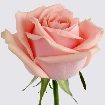 Wilt u iemand feliciteren? Een vriend(in) bedanken? Iemand beterschap wensen? Of gewoon iemand verrassen? Er is altijd wel een reden om iemand in het zonnetje te zetten, dit is uw kans om het op een originele manier te doen!Tienerclubs Discover en ’t Visnet organiseren dit jaar opnieuw een rozenactie. Een roos incl. bezorging in Zegveld, de Meije, Weddesteijn, Hofplein of ’t Oude Land kost maar €2,-. U kunt zoveel rozen bestellen als u maar wilt. De opbrengst is voor het rommelmarktdoel ‘Open je ogen’ De Christengemeente in Egypte heeft het moeilijk in de huidige samenleving, maar zetten zich actief in voor de samenleving. Door middel van het opzetten van scholing, medische zorg, kinderopvang en jeugdwerk, proberen zij er voor de medemens te zijn.Hoe werkt deze rozenactie? Bedenk naar wie u een roos wilt sturen. Vul de gegevens op het onderstaande strookje in. Schrijf uw boodschap op het strookje (dit mag anoniem). Stop de strookjes in een envelop samen met het te betalen bedrag. Lever deze envelop uiterlijk maandag 5 maart in bij één van de onderstaande adressen: Marianne Verboom, W. Alexanderstr. 47Saskia Oskam, Korensloot 50	Lianne Spaanderman, Elzenlaan 19Melkbus in de Herv. Kerk ZegveldBESTEL VIA  WHATT’S APP! Stuur een whatt’s app berichtje met de tekst voor bij de roos naar 06-57847122. U krijgt een berichtje terug voor betaling via telebankieren. Als de roos is betaald, zorgen wij dat de roos bezorgd wordt.Alle rozen worden op vrijdagavond 9 maart door de tieners rondgebracht. Mocht u meerdere rozen willen versturen, dan kunt u deze flyer printen via www.hervormdzegveld.nl. Voor verdere vragen belt u Marianne Verboom (06-57847122) of Lianne Spaanderman (06-45482088).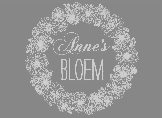 Bedankt! 	Deze rozenactie wordt mede mogelijk gemaakt door Anne’s Bloem. Deze roos is voor:Naam:Adres:Persoonlijke boodschap:Deze roos is voor:Naam:Adres:Persoonlijke boodschap:Deze roos is voor:Naam:Adres:Persoonlijke boodschap:Deze roos is voor:Naam:Adres:Persoonlijke boodschap: